Всё очень просто – сказал Саша. «Главное, чтобы полосочки были  одного размера и очень ровные!!!"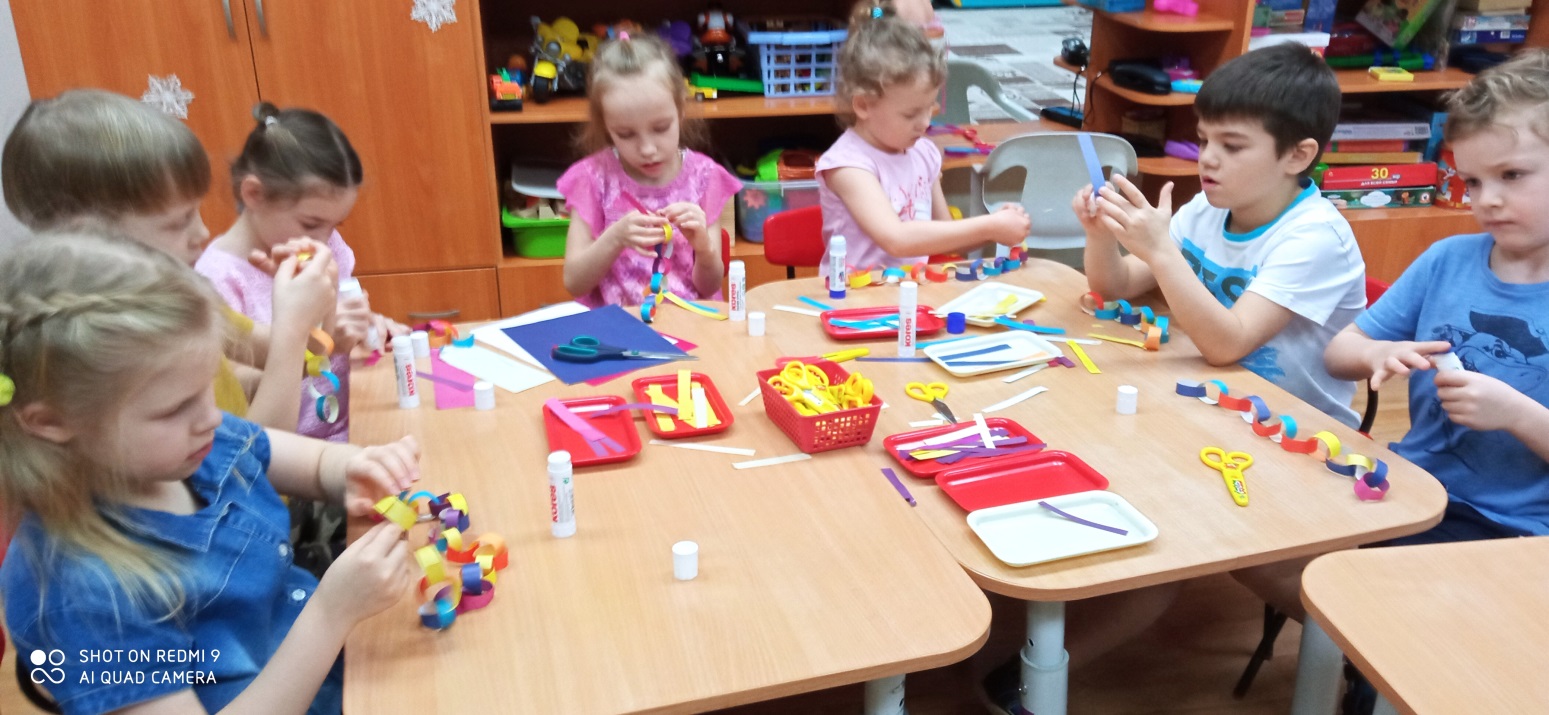 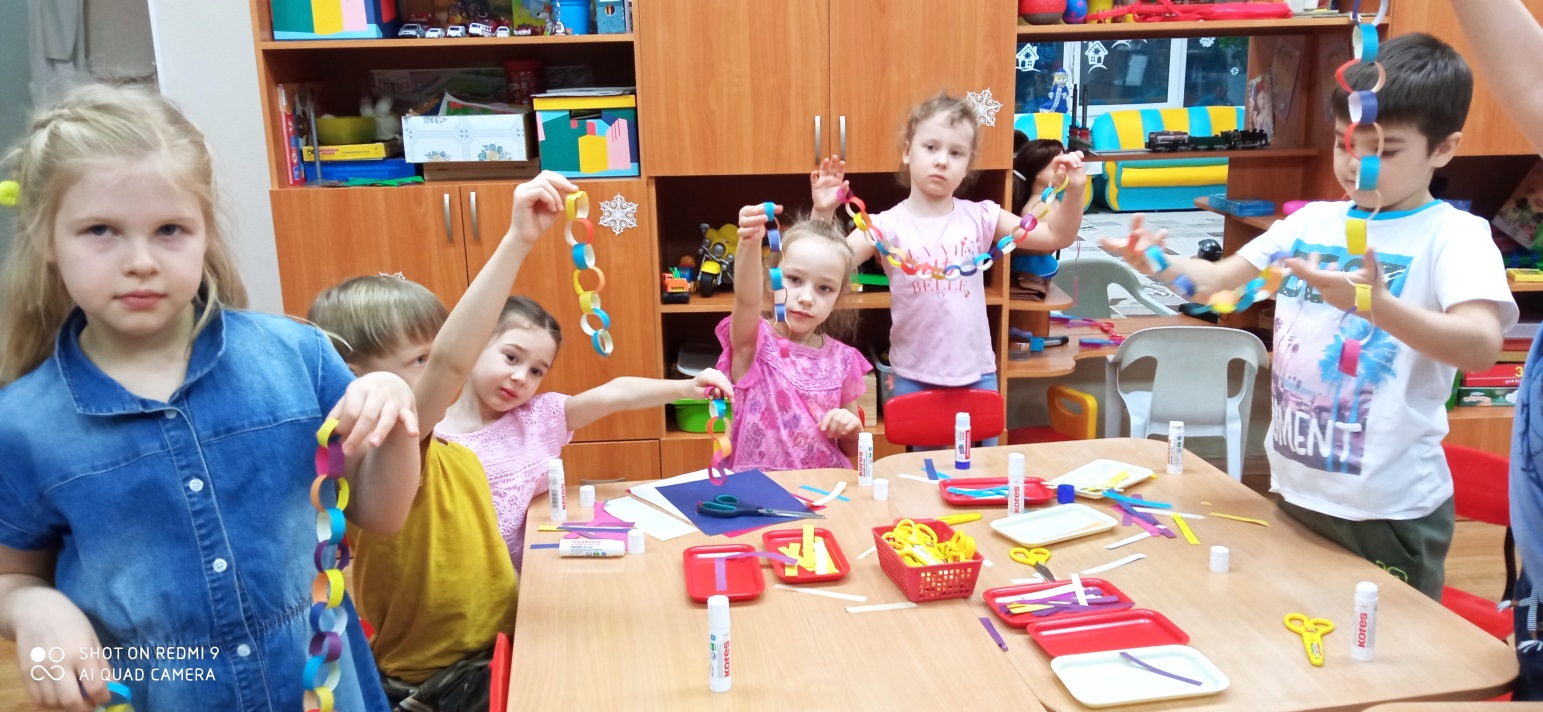 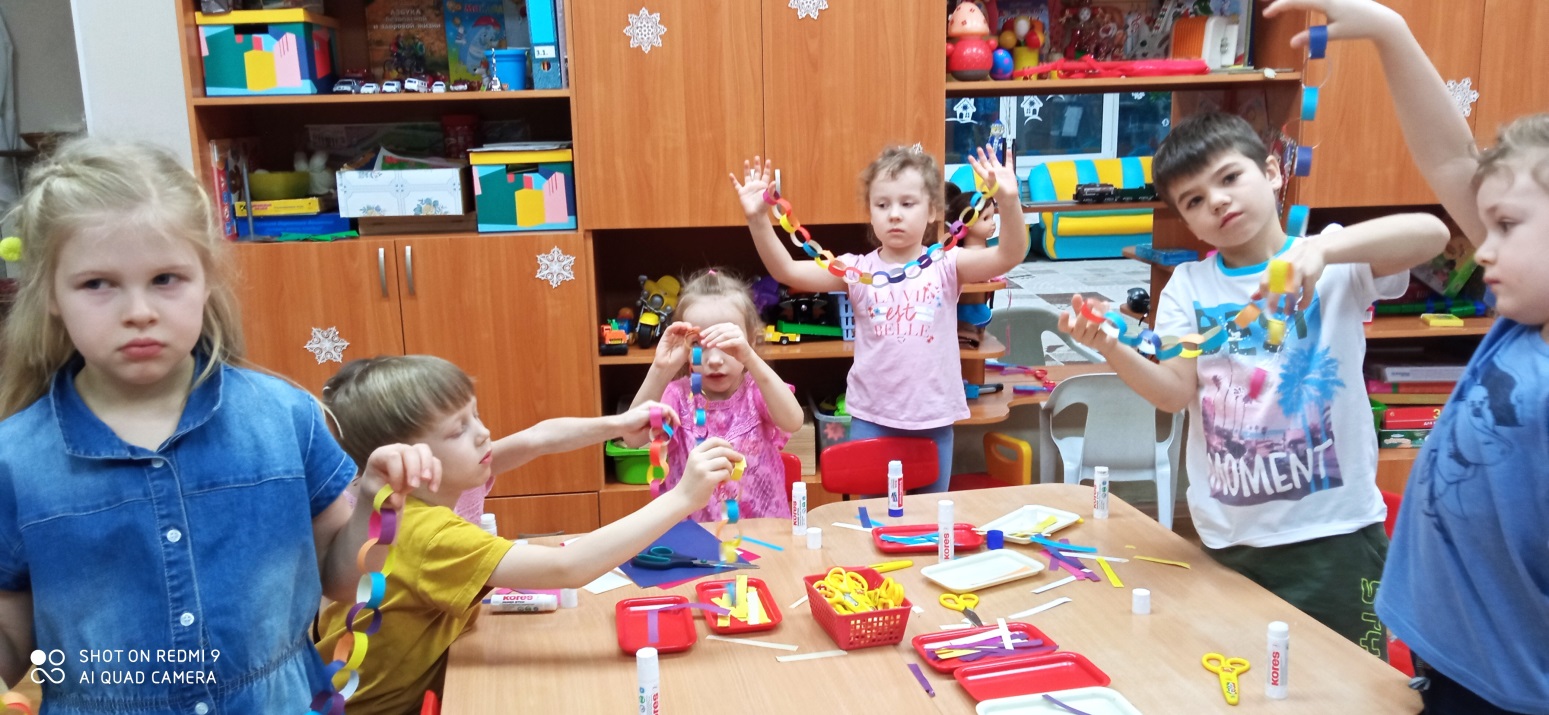 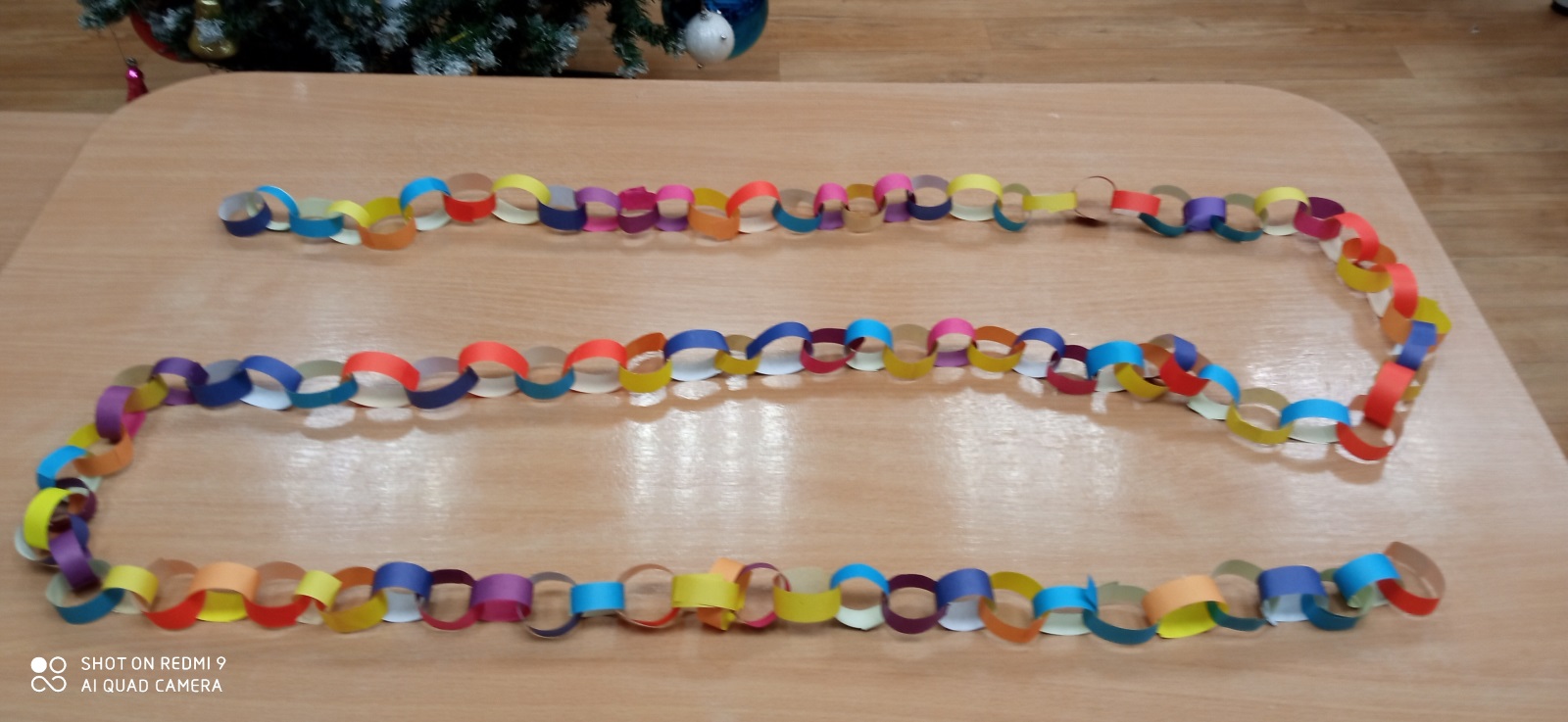 